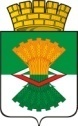 ДУМА МАХНЁВСКОГО МУНИЦИПАЛЬНОГО ОБРАЗОВАНИЯ третьего созываРЕШЕНИЕ от   13 сентября    2016 года            п.г.т. Махнёво                         №  156 О внесении изменений в решение Думы муниципального образования, в состав территории которого входит поселок городского типа Махнево, от 20 ноября 2008 года № 57 «Об условиях оплаты труда работников, занимающих должности, не отнесенные к должностям муниципальной службы, и осуществляющих техническое обеспечение деятельности органов местного самоуправления Махнёвского муниципального образования (с изменениями от 16.01.2009 г.  № 76, от 17.06.2009 г. №  149, от 02.02.2012 г. № 156)В соответствии со  статьей 53 Федерального закона   от 06.10.2003 года № 131-ФЗ  «Об общих принципах организации местного самоуправления в Российской Федерации», руководствуясь Уставом Махнёвского муниципального образования, Дума Махнёвского муниципального образованияРЕШИЛА:Внести в Условия оплаты труда работников, занимающих должности, не отнесенные к должностям муниципальной службы, и осуществляющих техническое обеспечение деятельности органов местного самоуправления Махнёвского муниципального образования, утвержденные решением Думы муниципального образования, в состав территории которого входит поселок городского типа Махнево, от 20 ноября 2008 года № 57 (с изменениями от 16.01.2009 г.  № 76, от 17.06.2009 г. №  149, от 02.02.2012 г. № 156) следующие изменения:Подпункт 3 пункта 4 Главы 1-2 изложить в следующей редакции: «3) Выплаты в виде премии в размере до одного должностного оклада:за успешное выполнение заданий особой важности и сложности;по итогам отчетного года;ко Дню местного самоуправления.»;Главу 6 изложить в следующей редакции:«Глава 6. Ежемесячная премия по результатам работы работника8. Ежемесячная премия по результатам работы работника выплачивается при соблюдении им в служебной деятельности следующих требований:- достижение высоких показателей служебной деятельности, выполнение специальных служебных задач;- соблюдение Правил внутреннего распорядка, установленного в органе местного самоуправления муниципального образования;- добросовестное выполнение обязанностей, предусмотренных должностной инструкцией;- отсутствие неснятых дисциплинарных взысканий. 9.  Размер ежемесячной премии устанавливается распоряжением представителя нанимателя (работодателя) работника в соответствии с пунктом 8  настоящих Условий оплаты труда и положением о премировании работников органов местного самоуправления муниципального образования.10.  Ежемесячная премия осуществляется в размере не менее 10 процентов, но не более 50 процентов размера должностного оклада в соответствии с требованиями, установленными пунктами 8, 9 настоящих Условий оплаты труда.11. В случае применения к  работнику дисциплинарного взыскания этот работник лишается распоряжением представителя нанимателя (работодателя)  ежемесячной премии в размере до 100 процентов от установленного размера этой премии до снятия  дисциплинарного взыскания, примененного в соответствии с законодательством Российской Федерации.12. В случае документального подтверждения недобросовестного выполнения работником  обязанностей по занимаемой должности, и (или) нарушения Правил внутреннего распорядка, установленного в органе местного самоуправления муниципального образования, совершенных иных нарушений трудовой дисциплины, не повлекших применения дисциплинарного взыскания, размер ежемесячной премии может быть снижен.».Настоящее Решение  вступает в силу со дня его официального опубликования в газете «Алапаевская искра». Опубликовать настоящее Решение в газете «Алапаевская искра».Контроль за исполнением настоящего Решения возложить на Главу муниципального образования.Председатель Думымуниципального образования                                                   И.М.АвдеевГлава  муниципального  образования                                       А.В.Лызлов